Geometry							Name: _______________________10.1 & 10.2 Guided NotesReview: 10-1 Circles and CircumferenceA circle is the set of all points that are equidistant from the __________. A circle is named by its __________.Chord: Any segment with both _______________ on the circle. Diameter: A chord that passes through the ____________ of the circle. Radius: Any segment with endpoints that are on the ________ and a point ___________________. The circumference of a circle is the distance ______________ the circle. 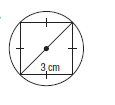 Find the circumference of the following circle  Using the equations for circumference ( C ) in terms or the radius (r) and the diameter (d), answer the questions.Find the area of the circle in the following cases:  				6. 		7.  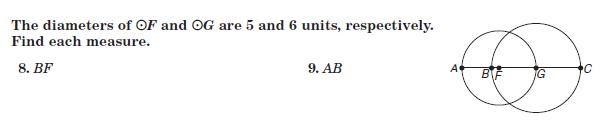 10-2 Measuring Angles and ArcsA central angle has the __________ of a circle as its ____________, and its sides contain two __________ of the circle.______ is a minor arc. A ___________ arc is an arc that measures less than ________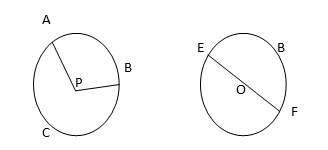 
______ is a major arc. A __________ arc is an arc that measures more than _______._____ is a _________________, which has a measure of ______A central angle separated the circle into parts, each of which is an ______. The measure of each arc is related to the measure of its central angle. Find each measure: 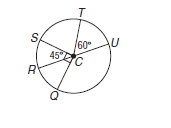 Review: To find the length of an arc use the formula:	